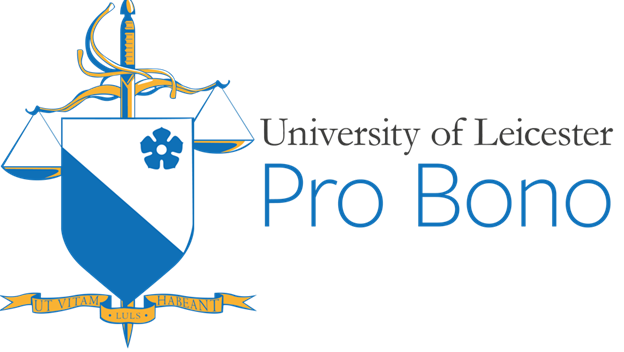 Street Law ProjectPro Bono Office Fielding Johnson BuildingUniversity of Leicester • University RoadLE1 7RHEmail: probono@le.ac.ukApplication for the position of: Subject Consultant- Street Law	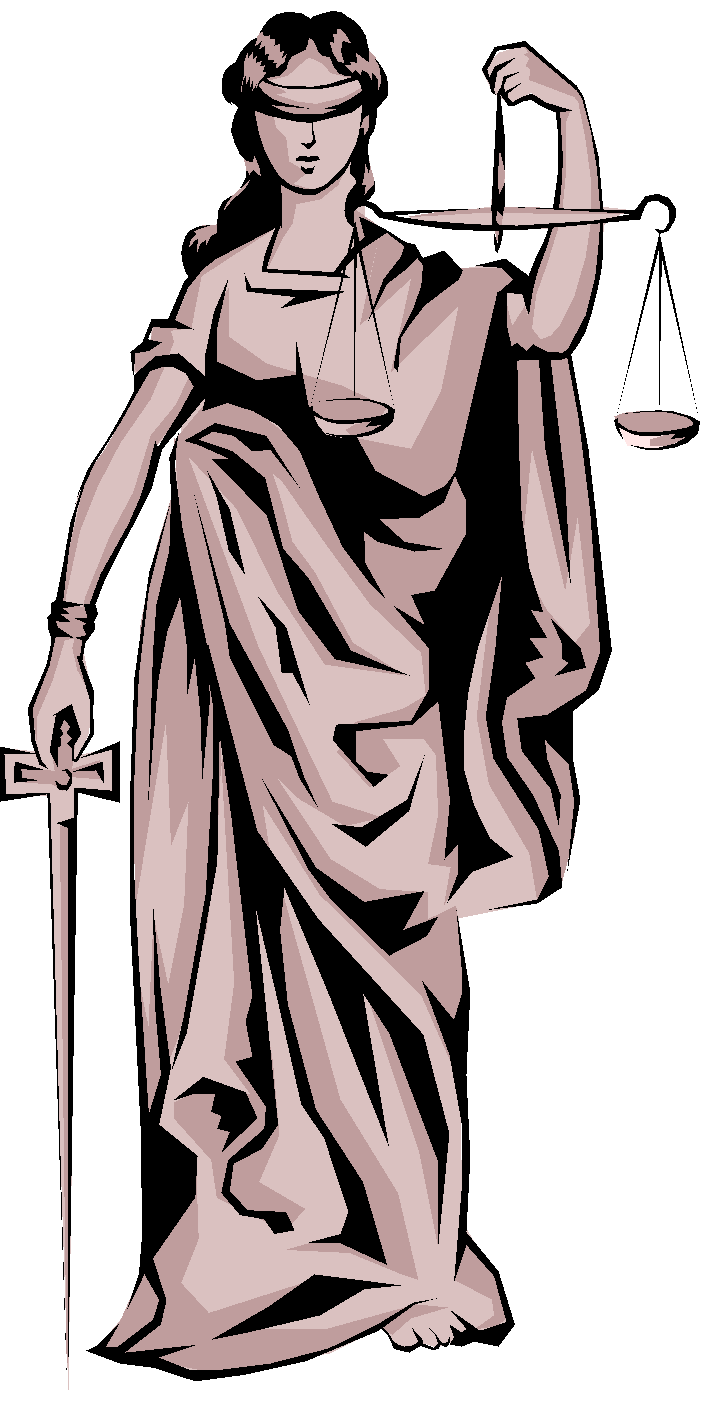 In order for your application to be considered, all sections/questions must be completed on this form and you must attach a copy of your CV (resume).  All email attachments must be in Microsoft Word (.doc/.docx) or PDF format.Please email your completed application with the subject heading, ‘Street Law – Subject Consultant’ to: probonoleicester@gmail.com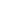 Any questions, queries or concerns can also be directed to: Detee Rama, Director of Street Law at dr230@student.le.ac.uk.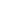 Surname:  	 			Forename:   			               Student Number:  Date of Birth:  	     			Year of Study:	  			 Nationality: Permanent Address:			Tel Number:			               University Address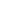 Please list the subjects you are taking/have taken and the individual grades you have received.														First Year: 								Second Year:Third Year: 								Fourth Year: Previous University of Leicester Pro-Bono Group Experience (and relevant awards) OR alternative Pro Bono experience: 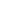 What drew you to be part of Pro Bono - and in particular, the Street Law Project? What qualities do you possess that would make you an effective addition to the project as Subject Consultant?  			[Max 250 words]You may be asked to attend street law meetings/help with events. Please describe a time where you have showcased your time management skills, in particular being able to prioritise tasks. 				[max 250 words]You may be asked to edit and contribute to writing blog posts. Please describe a time where you have showcased excellent written communication skills. [max 250 words]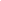 By submitting this application to the University of Leicester Pro Bono group, I declare that the information contained therein is true and to the best of my knowledge correct. I agree that the University of Leicester Pro Bono group, in accordance with the Data Protection Act 1988, may hold and process personal data contained in this form for the purposes of considering this application.Signature:					Print Name:					Date: 